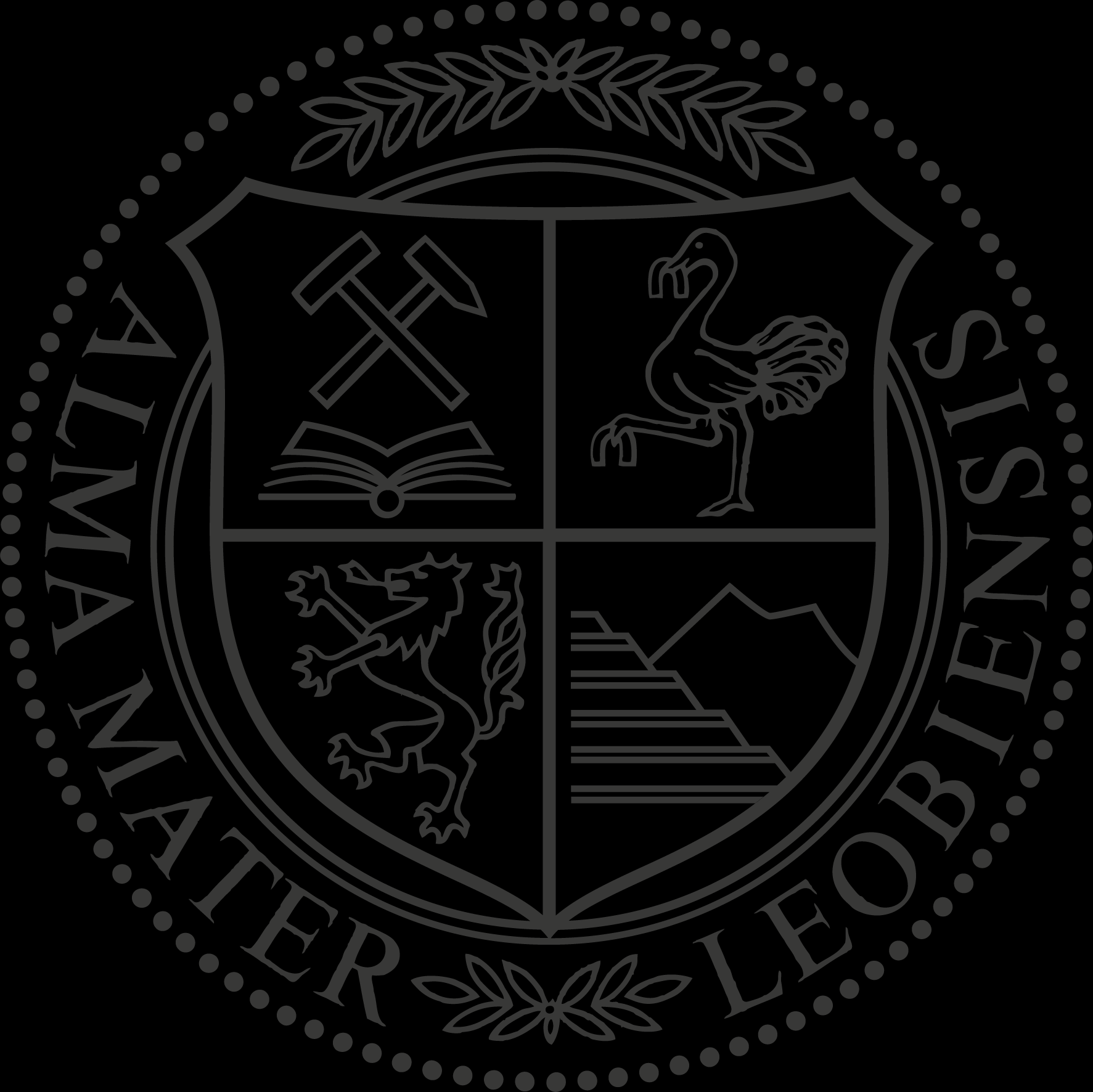 AFFIDAVITI declare on oath that I wrote this thesis independently, did not use any sources and aids other than those specified, have fully and truthfully reported the use of generative methods and models of artificial intelligence, and did not otherwise use any other unauthorized aids.I declare that I have read, understood and complied with the “Good Scientific Practice” of the Montanuniversität Leoben.Furthermore, I declare that the electronic and printed versions of the submitted thesis are identical in form and content.Date Signature Author